2019年度部门决算公开文本香河县五百户镇人民政府二〇二〇年九月目    录第一部分   部门概况一、部门职责二、机构设置第二部分   2019年部门决算情况说明一、收入支出决算总体情况说明二、收入决算情况说明三、支出决算情况说明四、财政拨款收入支出决算总体情况说明五、一般公共预算“三公”经费支出决算情况说明六、预算绩效情况说明七、其他重要事项的说明第三部分  名词解释第四部分  2019年度部门决算报表（见附件）一、部门职责强化引导功能，集中精力抓好党的农村工作方针政策的落实，抓好基层政权建设和农业产业结构调整等带有方向性和全局性的工作，引导农村富余劳动力向小城镇转移，促进农村的现代化建设。强化服务功能，着重在技术、信息、人才、资金等方面为农民提供服务，为乡镇企业发展创造条件，大力培育和发展各类经济服务实体和社会中介组织，推动农业产业化服务体系的发展和完善，搞好产前、产中、产后服务，努力增加农民收入，减轻财政和农民负担。强化协调功能，使事业站所以及基层工商、税务等机构，能够围绕镇工作“一盘棋”互相配合。同时，进一步规范镇政府和村级组织的工作职能作用。二、机构设置从决算编报单位构成看，纳入2019 年度本部门决算汇编范围的独立核算单位（以下简称“单位”）共1个，具体情况如下：一、收入支出决算总体情况说明本部门2019年度收入总计（含结转和结余）10965.24万元；本年支出10965.24万元。与2018年度决算相比，本年收入减少23170.34万元，下降67.88%，主要是农村公益事业收入减少；本年支出减少23126.56万元，下降67.84%，主要是农村公益事业支出减少。二、收入决算情况说明本部门2019年度本年收入合计10965.24万元，其中：财政拨款收入10965.24万元（含结转和结余），占100%。三、支出决算情况说明本部门2019年度本年支出合计10965.24万元，其中：基本支出2955.26万元，占26.95%；项目支出8009.98万元，占73.05%。四、财政拨款收入支出决算总体情况说明（一）财政拨款收支与2018 年度决算对比情况本部门2019年度财政拨款本年收入（含结转和结余）合计10965.24万元；本年支出10965.24万元。与2018年度决算相比，财政拨款本年收入减少23170.34万元，下降67.88%，主要原因是农村公益事业收入减少；本年支出减少23126.56万元，下降67.84%%，主要原因是农村公益事业支出减少。具体情况如下：一般公共预算财政拨款本年收入（含结转和结余）合计9039.85万元；本年支出9039.85万元。与2018年度决算相比，一般公共预算财政拨款本年收入减少24634.94万元，降低73.16%，主要原因是农村公益事业收入减少；本年支出减少24591.17万元，降低73.12%，主要原因是农村公益事业支出减少。政府性基金预算财政拨款本年收入1925.39万元；本年支出1925.39万元。与2018年度决算相比，政府性基金预算财政拨款本年收入增加1464.6万元，增长317.85%，主要原因是征地补偿费收入增加；本年支出增加1464.6万元，增长317.85%，主要原因是征地补偿费支出增加。（二）财政拨款收支与年初预算数对比情况本部门2019年度财政拨款本年收入（含结转和结余）合计10965.24万元，完成年初预算的102.89%,比年初预算增加308.44万元，决算数大于预算数主要原因是城乡社区环境卫生收入增加；本年支出10965.24万元，完成年初预算的102.89%,比年初预算增加308.44万元，决算数大于预算数主要原因是城乡社区环境卫生支出增加。具体情况如下：一般公共预算财政拨款本年收入完成年初预算84.83%，比年初预算减少1616.95万元，主要是节能环保收入减少；支出完成年初预算84.83%，比年初预算减少1616.95万元，主要是节能环保支出减少。政府性基金预算财政拨款本年收入比年初预算增加1925.39万元，主要是征地补偿费收入增加；支出比年初预算增加1925.39万元，主要是征地补偿费支出增加。财政拨款支出决算结构情况。2019 年度财政拨款支出10965.24万元，主要用于以下方面：一般公共服务（类）支出1976.53万元，占18.03%；社会保障和就业（类）支出329.36万元，占3%；卫生健康（类）支出47.66万元，占0.43%；节能环保（类）支出500万元，占 4.56%；城乡社区（类）支出4169.81万元，占38.03%；农林水（类）支出3861.74万元，占35.22%；住房保障（类）支出80.14万元，占0.73%。（四）一般公共预算基本支出决算情况说明2019 年度财政拨款基本支出2955.26万元，其中：人员经费 2068.78万元，主要包括基本工资、津贴补贴、奖金、伙食补助费、绩效工资、机关事业单位基本养老保险缴费、职业年金缴费、职工基本医疗保险缴费、公务员医疗补助缴费、住房公积金、医疗费、其他社会保障缴费、其他工资福利支出、离休费、退休费、抚恤金、生活补助、医疗费补助、奖励金、其他对个人和家庭的补助支出；公用经费886.48万元，主要包括办公费、印刷费、咨询费、手续费、水费、电费、邮电费、取暖费、物业管理费、差旅费、因公出国（境）费用、维修（护）费、租赁费、会议费、培训费、公务接待费、专用材料费、劳务费、委托业务费、工会经费、福利费、公务用车运行维护费、其他交通费用、税金及附加费用、其他商品和服务支出、办公设备购置、专用设备购置、信息网络及软件购置更新、公务用车购置、其他资本性支出。五、一般公共预算“三公” 经费支出决算情况说明本部门2019年度“三公”经费支出共计2.64万元，完成预算的100%,较年初预算无增减变化，主要是厉行节约，严格控制支出；较2018年度减少0.01万元，降低0.38%，主要是厉行节约，严格控制支出。具体情况如下：（一）因公出国（境）费支出0万元。本部门2019年度因公出国（境）团组0个、共0人/参加其他单位组织的因公出国（境）团组0个、共0人/无本单位组织的出国（境）团组。因公出国（境）费支出较年初预算无增减变化,主要是无因公出国（境）；较上年决算无增减变化,主要是无因公出国（境）。（二）公务用车购置及运行维护费支出2.64万元。本部门2019年度公务用车购置及运行维护费较年初预算无增减变化,主要是厉行节约，严格控制支出；较上年减少0.01万元，降低0.38%,主要是厉行节约，严格控制支出。其中：公务用车购置费：本部门2019年度公务用车购置量0辆，发生“公务用车购置”经费支出0万元。公务用车购置费支出较年初预算无增减变化,主要是严格控制支出，无公务用车购置；较上年决算无增减变化,主要是严格控制支出，无公务用车购置。公务用车运行维护费：本部门2019年度单位公务用车保有量6辆。公车运行维护费支出较年初预算无增减变化,主要是厉行节约，严格控制支出；较上年决算减少0.01万元，降低0.38%，主要是厉行节约，严格控制支出。（三）公务接待费支出0万元。本部门2019年度公务接待共0批次、0人次。公务接待费支出较年初预算无增减变化,主要是规范公务接待活动，厉行节约，严格控制支出；较上年度决算无增减变化,主要是规范公务接待活动，厉行节约，严格控制支出。六、预算绩效情况说明1. 预算绩效管理工作开展情况。根据财政部门预算绩效管理要求，本部门以“部门职责—工作活动绩效目标”为依据，制定了切实可靠的预算绩效评价实施方案,确定部门预算项目和预算额度，对评价项目进行了细化、量化，清晰描述预算项目开支范围和内容，确定预算项目的绩效目标、绩效指标和评价标准，为预算绩效控制、绩效分析、绩效评价打下好的基础。2. 部门决算中项目绩效自评结果。本部门对2019年度纳入绩效评价范围的29个专项项目9763.33万元资金的绩效预算执行情况进行了认真自评，增加绩效评价的科学性、合理性。3. 财政评价项目绩效评价结果比如五百户镇大气污染防治项目，该工作提高了大气质量，该项目所涉及的绩效评价指标为“优”。七、其他重要事项的说明（一）机关运行经费情况本部门2019年度机关运行经费支出886.48万元，比2018年度增加227.51万元，增长34.53%。主要原因是机关运行成本增加。（二）政府采购情况本部门2019年度政府采购支出总额785.52万元，从采购类型来看，政府采购货物支出785.52万元、政府采购工程支出0万元、政府采购服务支出 0万元。授予中小企业合同金0万元，占政府采购支出总额的0%，其中授予小微企业合同金额0万元，占政府采购支出总额的 0%。（三）国有资产占用情况截至2019年12月31日，本部门共有车辆6辆，较上年无增减变化，主要是厉行节约，严格控制支出。其中，副部（省）级及以上领导用车0辆，主要领导干部用车0辆，机要通信用车0辆，应急保障用车0辆，执法执勤用车0辆，特种专业技术用车0辆，离退休干部用车0辆，其他用车6辆，其他用车主要是一般公务用车；单位价值50万元以上通用设备0台（套），较上年无增减变化；单位价值100万元以上专用设备0台（套），较上年无增减变化。（四）其他需要说明的情况1. 本部门2019年度国有资本经营预算财政拨款支出决算表无收支及结转结余情况，故国有资本经营预算财政拨款支出决算表以空表列示。2. 由于决算公开表格中金额数值应当保留两位小数，公开数据为四舍五入计算结果，个别数据合计项与分项之和存在小数点后差额，特此说明。（一）财政拨款收入：本年度从本级财政部门取得的财政拨款，包括一般公共预算财政拨款和政府性基金预算财政拨款。（二）事业收入：指事业单位开展专业业务活动及辅助活动所取得的收入。（三）其他收入：指除上述“财政拨款收入”“事业收入”“经营收入”等以外的收入。（四）用事业基金弥补收支差额：指事业单位在用当年的“财政拨款收入”“财政拨款结转和结余资金”“事业收入”“经营收入”“其他收入”不足以安排当年支出的情况下，使用以前年度积累的事业基金（事业单位当年收支相抵后按国家规定提取、用于弥补以后年度收支差额的基金）弥补本年度收支缺口的资金。（五）年初结转和结余：指以前年度尚未完成、结转到本年仍按原规定用途继续使用的资金，或项目已完成等产生的结余资金。（六）结余分配：指事业单位按照事业单位会计制度的规定从非财政补助结余中分配的事业基金和职工福利基金等。（七）年末结转和结余：指单位按有关规定结转到下年或以后年度继续使用的资金，或项目已完成等产生的结余资金。（八）基本支出：填列单位为保障机构正常运转、完成日常工作任务而发生的各项支出。（九）项目支出：填列单位为完成特定的行政工作任务或事业发展目标，在基本支出之外发生的各项支出（十）基本建设支出：填列由本级发展与改革部门集中安排的用于购置固定资产、战略性和应急性储备、土地和无形资产，以及购建基础设施、大型修缮所发生的一般公共预算财政拨款支出，不包括政府性基金、财政专户管理资金以及各类拼盘自筹资金等。（十一）其他资本性支出：填列由各级非发展与改革部门集中安排的用于购置固定资产、战备性和应急性储备、土地和无形资产，以及购建基础设施、大型修缮和财政支持企业更新改造所发生的支出。（十二）“三公”经费：指部门用财政拨款安排的因公出国（境）费、公务用车购置及运行费和公务接待费。其中，因公出国（境）费反映单位公务出国（境）的国际旅费、国外城市间交通费、住宿费、伙食费、培训费、公杂费等支出；公务用车购置及运行费反映单位公务用车购置支出（含车辆购置税、牌照费）及按规定保留的公务用车燃料费、维修费、过桥过路费、保险费、安全奖励费用等支出；公务接待费反映单位按规定开支的各类公务接待（含外宾接待）支出。（十三）其他交通费用：填列单位除公务用车运行维护费以外的其他交通费用。如公务交通补贴、租车费用、出租车费用，飞机、船舶等燃料费、维修费、保险费等。（十四）公务用车购置：填列单位公务用车车辆购置支出（含车辆购置税、牌照费）。（十五）其他交通工具购置：填列单位除公务用车外的其他各类交通工具（如船舶、飞机等）购置支出（含车辆购置税、牌照费）。（十六）机关运行经费：指为保障行政单位（包括参照公务员法管理的事业单位）运行用于购买货物和服务的各项资金，包括办公及印刷费、邮电费、差旅费、会议费、福利费、日常维修费、专用材料以及一般设备购置费、办公用房水电费、办公用房取暖费、办公用房物业管理费、公务用车运行维护费以及其他费用。（十七）经费形式:按照经费来源，可分为财政拨款、财政性资金基本保证、财政性资金定额或定项补助、财政性资金零补助四类。序号单位名称单位基本性质经费形式1香河县五百户镇人民政府行政财政拨款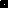 